PERSONAL SUMMARYMore than Five years of experience from QATAR & INDIA in planning, scheduling and EVA for different Multi storied apartment constructions, Massive Concrete Structures, Retaining wall, Drainage, Water Treatment Plant, Water tank, Swimming pool, Concrete Roads. RC Piling, Spun piling, Sheet piling etc. Have Good communication skills, self-driven, takes initiative, willing to work under pressure, and goal oriented. Currently seeking a challenging professional civil engineering position and willing to consider permanent or short term contracts. ACADEMIC PROFILEBachelor degree in CIVIL ENGINEERING from Amal Jyothi College of Engineering, Kottayam, INDIA (2006-2010)HIGHER SECONDARY EDUCATION, STATE BOARD OF HIGHER SECONDARY EXAMINATION-KERALA.( 2003-2005)AISSE, 2003, CENTRAL BOARD OF SECONDARY EDUCATION, secured an aggregate of 69%.COMPUTER SKILLSPROFICIENT IN:PRIMAVERA P6 ( 4 YEAR EXPERIENCE)MS Office Applications such as MS Word, MS Excel, Power Point and Outlook etc.(10 YEAR EXP.)Internet applications for communication purposes and browsing.(10 YEAR EXPERIENCE)I have fairly good Knowledge in AutoCAD.(5 YEAR EXPERIENCE)Curious to learn new software and technologies.KNOWN LANGUAGES:  ENGLISH, MALAYALAM, HINDI, TAMIL, AND ARABIC (BASIC KNOWLEDGE)CAREER HISTORYTOTAL EXPERIENCE: 6 YEARSPROJECT ENGINEER- MARASY TRADING TRANSPORTATION & MARINE SERVICES, DOHA, QATAR (DEC2013-DEC2015).In this company I am doing infrastructure works for Sidra village staff housing project under Qatar foundation. I am the planning engineer for this project. Project involves 		Installation of sewer manholes, benching, house connections and flushing-Soak away manholes, road gullies and storm water connections-Construction of fire fighting chambers, chilled water chambers-Underground chilled water services, pressure test, insulation for welding joints, and continuity test for chilled water pipe-Potable water services using HDPE pipe and pressure test, electro-fusion and butt fusion welding-Installation of ELV & MV ducts including chambers.SITE INCHARGE CUM PLANNING ENGINEER AT GVR INFRA PROJECTS LTD, COCHIN, INDIA (MAY2011-DEC2013)In this company I was involved in the construction of a 13 storied residential apartment and a 2 storied high priority guest house for Indian Navy, Cochin.                                                                                 	S+ 12 structures. 48 No. of individual units.  249 piles-90 pile caps(Caps with 2 pile,3pile,4 pile,16 pile(10.5x4.85x1.8) and 23 pile(8.65x7.65x2m))Curved RCC beam, health club, rain water harvesting tank, domestic and fire water tank, 3 No. of lift, compound wall and fencings, External glass paneling,  electrical systems, plumbing systems, HVAC, fire hose reel and sprinkler systems etc. Total manpower allocation 500.SITE ENGINEER - BCG CONSTRUCTIONS , COCHIN (DEC2010-MAY2011)I was with this company for the construction of villas.							23 numbers 2 storied villas-90 piles- 3 pile group (2x2.3x1.5m) - compound wall and fencings electrical systems, plumbing systems. Total manpower 250SITE ENGINEER - KUNNEL ENGINEERS AND CONTRACTORS, COCHIN  (JUNE2010-DEC2010)I worked in this prestigious company for 6 months as a site engineer trainee. It was a 15 storied residential apartment for Purvankara Projects. 					 			(15 storied apartment building, swimming pool, club house) B1, B2, B3 & G+11 structures. 6 m height retaining wall, Curved RCC ramp, swimming pool, club house, health club, rain water harvesting tank, domestic and fire water tank, 3 No. of lift, compound wall and fencings, External glass paneling,  electrical systems, plumbing systems, HVAC, fire hose reel and sprinkler systems etc. Total manpower allocation 650.DUTIES AND RESPONSIBILITIESPLANNER: Plan the whole work within the limit of Budget and duration.Create the EPS and the OBS.Prepare the planning schedule and assign the resources to the activities. Do resource analysis and resource leveling for the efficient resource managementCreate major codes for the easier identification and control.Once the schedule is approved, convert it as a primary baseline planning schedule.As per the site work execution, do the schedule updating and monitoring.  Frequently do the Earned value analysis and report it to the management.Prepare daily and monthly reports including the progress S- curves. Attend the client meetings and prepare minutes of meetings.Attend the meetings with client and consultant so as to update the work progress, work alterations.In case a project delayed, prepare EOT for the project’s further movements.Make good relations with employers and workers so as to get utmost work progressLiaison with Main contractor, consultant engineers and Subcontractor.Attending QC meetings and weekly progress meeting with main contractor and consultant.Making daily work progress reports, monthly reports and planning of work.Ensure all work is according to the specification requirements.Studying BOQ and executing the work by giving preference to the rate of work.Giving weekly and monthly updates of the work for preparing monthly invoice.Negotiating with the main contractor for monthly payment of invoice.ADDITIONAL ACTIVITIES:Project presentation on Environmental Engineering (Mooring Dolphin for Cochin Port Trust).Fully supervised a multi storied building as a site engineer.Experienced in multiple countries as a Civil Engineer.Taken a full responsibility in planning, scheduling and monitoring, cost estimation, EVA, prepare monthly progress report along with S-curve, attend client meetings and prepare minutes of meeting in different multi storied building project as a planning engineer.ADDITIONAL TRAININGS:Cement and Concrete properties and curing techniques conducted by RMC, India (November 2011).Industrial training organized by National Apprenticeship Department, India (September 2009).Safety at work place conducted by Vellapallil Builders, India (August 2007).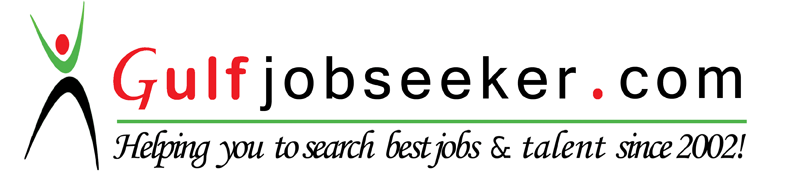 Whats app  Mobile:+971504753686 Gulfjobseeker.com CV No:1575762E-mail: gulfjobseeker@gmail.com